TRƯỜNG ĐẠI HỌC HỒNG ĐỨCKHOA KỸ THUẬT - CÔNG NGHỆ-----------  -----------ĐỀ CƯƠNG CHI TIẾTHỌC PHẦNSỐ TÍN CHỈ: 3MÃ HỌC PHẦN: 177167DÙNG CHO NGÀNH KỸ THUẬT ĐIỆN BẬC ĐẠI HỌC              (Theo chương trình Kỹ thuật điện được ban hành theo Quyết định số 2591/QĐ-ĐHHĐ ngày 28 tháng 9 năm 2023 của Hiệu trưởng trường ĐH Hồng Đức)THANH HÓA, NĂM 2023ĐỀ CƯƠNG CHI TIẾT HỌC PHẦNTrình độ đào tạo: Đại học1. Thông tin chung về học phần2. Thông tin về giảng viên 3. Mô tả học phần	Các kiến thức cơ bản về điện phân phối, chiếu sáng, cung cấp điện trong tòa nhà, điều khiển thiết bị điện thông minh, thiết bị điện nhẹ. Các kiến thức cơ bản về điều hòa không khí, thông gió, cấp thoát nước, phòng cháy, chữa cháy trong tòa nhà. Phương pháp tính toán, thiết kế các hệ thống cơ và điện trong tòa nhà. Lập phương án, lựa chọn thiết bị tối ưu trong quá trình lắp đặt và vận hành tòa nhà. 4. Mục tiêu học phần- CO1: Các kiến thức cơ bản về điện phân phối, chiếu sáng, cung cấp điện trong tòa nhà, điều khiển thiết bị điện thông minh, thiết bị điện nhẹ.- CO2: Các kiến thức cơ bản về điều hòa không khí, thông gió, cấp thoát nước, phòng cháy, chữa cháy trong tòa nhà.5. Chuẩn đầu ra học phần6. Giáo trình/tài liệu tham khảoGiáo trình/Bộ giáo trình bắt buộc (01)1.Vũ Văn Tẩm, Ngô Hồng Quang (2009), Giáo trình Thiết kế cấp điện; Nhà xuất bản Giáo Dục.Tài liệu/Bộ tài liệu tham khảo (không quá 02) 1.Nguyễn Đức Lợi (2016), Hướng dẫn thiết kế hệ thống điều hòa không khí, Nhà xuất bản Khoa học kỹ thuật.2. Huỳnh Thái Hoàng (2006), Hệ thống điều khiển thông minh; Nhà xuất bản Đại học Quốc gia TP. Hồ Chí Minh.7. Đánh giá kết quả học tập (Phụ lục rubric đánh giá kèm theo)8. Nội dung và hình thức tổ chức dạy học9. Quy định đối với sinh viên- Sinh viên phải tự nghiên cứu trước đề cương chi tiết, các tài liệu học tập và chuẩn bị bài trước khi đến lớp.- Sinh viên phải tham gia đầy đủ các bài kiểm tra đánh giá thường xuyên và bài thi kết thúc học phần. - Sinh viên phải tham gia buổi thảo luận, thực hành.- Sinh viên phải tham dự ít nhất 80% số giờ lý thuyết, bài tập và thảo luận.10. Các yêu cầu khác của giảng viên (nếu có)Bố trí phòng học có máy chiếu đảm bảo kết nối được với máy tính.11. Tiến trình cập nhật đề cương chi tiết học phầnRubric 1. Tiêu chí đánh giá mức độ chuyên cần và thái độRubirc 2. Tiêu chí đánh giá mức độ tham gia thảo luận Ghi chú: Thang điểm trên có thể thay đổi và được quy định cụ thể trong các đề cương chi tiết học phần.Rubric 3. Tiêu chí đánh giá bài tập cá nhân/thực hành/tự học/tiểu luậnGhi chú: Thang điểm trên có thể thay đổi và được quy định cụ thể trong các đề cương chi tiết học phần.Rubric 4. Tiêu chí đánh giá thuyết trình theo nhóm (sản phẩm nhóm)/Đồ án môn học, dự án/chuyên đềGhi chú: Thang điểm trên có thể thay đổi và được quy định cụ thể trong các đề cương chi tiết học phần.Rubric 5. Tiêu chí đánh giá bài thi viếtGhi chú: Thang điểm trên có thể thay đổi và được quy định cụ thể trong các đề cương chi tiết học phần.Rubric 6. Tiêu chí đánh giá bài thi vấn đápGhi chú: Thang điểm trên có thể thay đổi và được quy định cụ thể trong các đề cương chi tiết học phần.Rubric 7. Tiêu chí đánh giá bài thi thực hànhGhi chú: Có thể chia yêu cầu thực hành thành các tiêu chí nhỏ và được quy định cụ thể trong các đề cương chi tiết học phần.TRƯỜNG ĐH HỒNG ĐỨCKHOA KỸ THUẬT- CÔNG NGHỆBỘ MÔN KỸ THUẬT ĐIỆN-ĐIỆN TỬCỘNG HÒA XÃ HỘI CHỦ NGHĨA VIỆT NAMĐộc lập – Tự do – Hạnh phúcTên học phần:Tên học phần:Mã học phần:177169Tên tiếng Việt: Thiết kế hệ thống cơ điện trong tòa nhàTên tiếng anh: Mechanical and electrical system design in the buildingTên tiếng Việt: Thiết kế hệ thống cơ điện trong tòa nhàTên tiếng anh: Mechanical and electrical system design in the buildingMã học phần:177169Học phần:               Bắt buộc	                    Tự chọn  Học phần:               Bắt buộc	                    Tự chọn  Thuộc khối kiến thức hoặc kỹ năng:        + Giáo dục đại cương                 + Giáo dục chuyên nghiệp Thuộc khối kiến thức hoặc kỹ năng:        + Giáo dục đại cương                 + Giáo dục chuyên nghiệp Thuộc khối kiến thức hoặc kỹ năng:        + Giáo dục đại cương                 + Giáo dục chuyên nghiệp       Kiến thức bổ trợ                          Đồ án/Khóa luận tốt nghiệp      Kiến thức bổ trợ                          Đồ án/Khóa luận tốt nghiệp      Kiến thức bổ trợ                          Đồ án/Khóa luận tốt nghiệpSố tín chỉ: 3Số tiết lý thuyết: 27Số tiết thảo luận: 18Số tiết thảo luận: 18Số tiết thực hành: 18Số tiết tự học: 180Số tiết tự học: 180Số tiết các hoạt động khác: Ghi rõ các hoạt động (tham quan, khảo sát, thực địa, hoạt động ngoài trời, tổ chức sự kiện...)Số tiết các hoạt động khác: Ghi rõ các hoạt động (tham quan, khảo sát, thực địa, hoạt động ngoài trời, tổ chức sự kiện...)Số tiết các hoạt động khác: Ghi rõ các hoạt động (tham quan, khảo sát, thực địa, hoạt động ngoài trời, tổ chức sự kiện...)Học phần tiên quyết:Không Không Học phần kế tiếp:Bộ môn quản lý học phầnKỹ thuật Điện – điện tử Kỹ thuật Điện – điện tử TTHọc hàm, học vị, họ và tênĐịa chỉ liên hệĐiện thoại, EmailGhi chú1Ths. Lưu Đình ThiBộ môn Kỹ thuật Điện-Điện tử, Khoa Kỹ thuật - Công nghệ, ĐH Hồng Đức0936439909Luudinhthi@hdu.edu.vnPhụ trách2ThS. Lê Phương HảoBộ môn Kỹ thuật Điện-Điện tử, Khoa Kỹ thuật - Công nghệ, ĐH Hồng Đức0968.305.869lephuonghao@hdu.edu.vnTham gia3Ths. Nguyễn Thị ThắmBộ môn Kỹ thuật Điện-Điện tử, Khoa Kỹ thuật - Công nghệ, ĐH Hồng Đức0917281139nguyenthitham@ hdu.edu.vnTham giaCĐR HP (CLOx)Mô tả chi tiết CĐR HPCĐRCTĐT liên quan (PLO)Kiến thứcKiến thứcKiến thứcCLO1Khái niệm tổng quan về Hệ thống cơ điện trong toàn nhà.PLO7CLO2Thiết kế, tính toán lựa chọn hệ thống điện tòa nhà                  PLO7Kỹ năngKỹ năngKỹ năngCLO3Thiết kế, tính toán hệ thống điện nhẹ (internet, camera anh ninh, hệ thống chiếu sáng công cộng...)                PLO10         CLO4Thiết kế hệ thống cấp thoát nước;                PLO8CLO5Thiết kế hệ thống thông gió, hệ thống điều hòa không khí, phòng cháy chữa cháy…PLO8Mức tự chủ và trách nhiệmMức tự chủ và trách nhiệmMức tự chủ và trách nhiệm         CLO6Hình thành được các tiêu chuẩn về đạo đức nghề nghiệp, bảo vệ và chịu trách nhiệm về những kết luận chuyên môn liên quan đến ngành nghề.              PLO11TTPhương pháp kiểm tra, đánh giáCông cụ đánh giáCĐR liên quanTrọng sốIKiểm tra thường xuyên (Số TC +01)Kiểm tra thường xuyên (Số TC +01)Kiểm tra thường xuyên (Số TC +01)Kiểm tra thường xuyên (Số TC +01)1Viết (3 bài)Rubric 5CLO1CLO3CLO430%2Thảo luận, bài tập lớn, chuyên đề thảo luậnRubric 4CLO530%3Chuyên cần và thái độRubric 1CLO630%IIKiểm tra giữa kỳ (01)Kiểm tra giữa kỳ (01)Kiểm tra giữa kỳ (01)Kiểm tra giữa kỳ (01)ViếtRubric 5CLO220%IIIThi cuối kìThi cuối kìThi cuối kìThi cuối kìViếtRubric 5CLO1CLO3CLO4CLO550%Nội dung chínhSố tiếtHình thứctổ chức dạy họcChuẩn đầu ra HPTài liệu tham khảoYêu cầu SV chuẩn bịChương 1. Tổng quan về hệ thống cơ điện cho tòa nhà	 (4LT;4TL;0TH)Chương 1. Tổng quan về hệ thống cơ điện cho tòa nhà	 (4LT;4TL;0TH)Chương 1. Tổng quan về hệ thống cơ điện cho tòa nhà	 (4LT;4TL;0TH)Chương 1. Tổng quan về hệ thống cơ điện cho tòa nhà	 (4LT;4TL;0TH)Chương 1. Tổng quan về hệ thống cơ điện cho tòa nhà	 (4LT;4TL;0TH)Chương 1. Tổng quan về hệ thống cơ điện cho tòa nhà	 (4LT;4TL;0TH)1.1. Các tiêu chuẩn cần quan tâm2Lí thuyếtCLO1[1]- Đọc trước các nội dung lý thuyết trong tài liệu yêu cầu trước mỗi lên lớp- Chuẩn bị các nội dung thảo luận và bài tập tương ứng trước mỗi giờ thảo luận, bài tập1.2. Các hệ thống cơ điện cơ bản bên trong một tòa nhà2Lí thuyếtCLO1[1]- Đọc trước các nội dung lý thuyết trong tài liệu yêu cầu trước mỗi lên lớp- Chuẩn bị các nội dung thảo luận và bài tập tương ứng trước mỗi giờ thảo luận, bài tậpTiêu chuẩn kỹ thuật thi công tòa nhàTiêu chuẩn cơ điện nhà chung cư4Thảo luậnCLO1CLO5[1]- Đọc trước các nội dung lý thuyết trong tài liệu yêu cầu trước mỗi lên lớp- Chuẩn bị các nội dung thảo luận và bài tập tương ứng trước mỗi giờ thảo luận, bài tậpCác tiêu chuẩn thiết kế xây dựng nhà dân dụngCác tiêu chuẩn cơ điện tòa nhà 10Tự họcCLO1[2]- Đọc trước các nội dung lý thuyết trong tài liệu yêu cầu trước mỗi lên lớp- Chuẩn bị các nội dung thảo luận và bài tập tương ứng trước mỗi giờ thảo luận, bài tậpChương 2. Hệ thống điện nặng	 (7LT;4TL;4TH)Chương 2. Hệ thống điện nặng	 (7LT;4TL;4TH)Chương 2. Hệ thống điện nặng	 (7LT;4TL;4TH)Chương 2. Hệ thống điện nặng	 (7LT;4TL;4TH)Chương 2. Hệ thống điện nặng	 (7LT;4TL;4TH)Chương 2. Hệ thống điện nặng	 (7LT;4TL;4TH)2.1. Trạm biến áp- Tụ bù công suất.2.2. Máy phát điện, ATS, UPS.Tính toán lựa chọn dây dẫn, máy cắt.  3Lí thuyếtCLO2[1]- Đọc trước các nội dung lý thuyết trong tài liệu yêu cầu trước mỗi lên lớp- Chuẩn bị các nội dung thảo luận và bài tập tương ứng trước mỗi giờ thảo luận, bài tập2.3. Hệ thống các máng cáp, thang điện.2.4. Hệ thống tủ điện động lực và điều khiển.2.54Lí thuyếtCLO2[1]- Đọc trước các nội dung lý thuyết trong tài liệu yêu cầu trước mỗi lên lớp- Chuẩn bị các nội dung thảo luận và bài tập tương ứng trước mỗi giờ thảo luận, bài tậpCác trạm biến áp trong thực tế, ưu nhược điểm của mỗi loại.4Thảo luậnCLO2[2]- Đọc trước các nội dung lý thuyết trong tài liệu yêu cầu trước mỗi lên lớp- Chuẩn bị các nội dung thảo luận và bài tập tương ứng trước mỗi giờ thảo luận, bài tậpNghiên cứu tìm hiểu các biến áp dân dụng trong tòa nhà hoặc gia đình 4Thực hànhCLO2[1]- Đọc trước các nội dung lý thuyết trong tài liệu yêu cầu trước mỗi lên lớp- Chuẩn bị các nội dung thảo luận và bài tập tương ứng trước mỗi giờ thảo luận, bài tậpTìm hiểu về máy nạp Acquy điện cơ và điện tử30Tự họcCLO3CLO5[1]- Đọc trước các nội dung lý thuyết trong tài liệu yêu cầu trước mỗi lên lớp- Chuẩn bị các nội dung thảo luận và bài tập tương ứng trước mỗi giờ thảo luận, bài tậpKiểm tra 50’KT-ĐGCLO1[1]Chương 3. Hệ thống điều hòa thông gió 		 (6LT;2TL;4TH)Chương 3. Hệ thống điều hòa thông gió 		 (6LT;2TL;4TH)Chương 3. Hệ thống điều hòa thông gió 		 (6LT;2TL;4TH)Chương 3. Hệ thống điều hòa thông gió 		 (6LT;2TL;4TH)Chương 3. Hệ thống điều hòa thông gió 		 (6LT;2TL;4TH)Chương 3. Hệ thống điều hòa thông gió 		 (6LT;2TL;4TH)3.1. Hệ thống điều hòa dùng gas lạnh, điều hòa bằng hơi nước.Cấu tạo nguyên lý của hệ thống điều hòa treo tườngTính toán thiết kế hệ thống điều hòa treo tườngTính toán thiết kế hệ thống điều hòa công nghiệp và thương mại3Lí thuyếtCLO1[1]-Đọc trước các nội dung lý thuyết trong tài liệu yêu cầu trước mỗi lên lớp- Chuẩn bị các nội dung thảo luận và bài tập tương ứng trước mỗi giờ thảo luận, bài tập3.2. Hệ thống thông gió.Hệ thống thông gió tự nhiênHệ thống thông gió cưỡng bứcTính toán thiết kế hệ thống thông gió nhà xưởngTính toán thiết kế hệ thống thông gió cưỡng bức tòa nhà cao tầngThông gió tăng áp cầu thangThông gió sự cố cháy nổ3Lí thuyếtCLO1[1]-Đọc trước các nội dung lý thuyết trong tài liệu yêu cầu trước mỗi lên lớp- Chuẩn bị các nội dung thảo luận và bài tập tương ứng trước mỗi giờ thảo luận, bài tậpHệ thống điều hòa hiện đại nhất hiện nay2Thảo luậnCLO1CLO5[1]-Đọc trước các nội dung lý thuyết trong tài liệu yêu cầu trước mỗi lên lớp- Chuẩn bị các nội dung thảo luận và bài tập tương ứng trước mỗi giờ thảo luận, bài tậpThực hành tính toán hệ thống điều hòa cho căn hộ gia đình 3Thực hànhCLO2[2]-Đọc trước các nội dung lý thuyết trong tài liệu yêu cầu trước mỗi lên lớp- Chuẩn bị các nội dung thảo luận và bài tập tương ứng trước mỗi giờ thảo luận, bài tậpHệ thống điều hòa không khí kết hợp thông gió20Tự học-Đọc trước các nội dung lý thuyết trong tài liệu yêu cầu trước mỗi lên lớp- Chuẩn bị các nội dung thảo luận và bài tập tương ứng trước mỗi giờ thảo luận, bài tậpKiểm tra giữa kỳ50’KT-ĐGCLO1,CLO2,CLO5[1]-Đọc trước các nội dung lý thuyết trong tài liệu yêu cầu trước mỗi lên lớp- Chuẩn bị các nội dung thảo luận và bài tập tương ứng trước mỗi giờ thảo luận, bài tậpChương 4. Hệ thống cấp thoát nước	  (5LT;4TL;0TH)Chương 4. Hệ thống cấp thoát nước	  (5LT;4TL;0TH)Chương 4. Hệ thống cấp thoát nước	  (5LT;4TL;0TH)Chương 4. Hệ thống cấp thoát nước	  (5LT;4TL;0TH)Chương 4. Hệ thống cấp thoát nước	  (5LT;4TL;0TH)Chương 4. Hệ thống cấp thoát nước	  (5LT;4TL;0TH)4.1. Hệ thống cấp nước4.1.1 Khái niệm hệ thống cấp nước4.1.2 Tính toán hệ thống cấp nước cho hộ gia đình4.1.3 Tính toán hệ thống cấp nước cho chung cư3Lí thuyếtCLO4[1]- Đọc trước các nội dung lý thuyết trong tài liệu yêu cầu trước mỗi lên lớp- Chuẩn bị các nội dung thảo luận và bài tập tương ứng trước mỗi giờ thảo luận, bài tậpHệ thống cấp nước gồm yếu tố nào, để đảm bảo tiêu chuẩn cấp nước sinh hoạt cần những yếu tố gì.2Thảo luậnCLO4CLO5[1]- Đọc trước các nội dung lý thuyết trong tài liệu yêu cầu trước mỗi lên lớp- Chuẩn bị các nội dung thảo luận và bài tập tương ứng trước mỗi giờ thảo luận, bài tập4.2. Hệ thống thoát nước.4.2.1 Khái niệm hệ thống thoát nước4.2.2 Tính toán hệ thống thoát nước cho hộ gia đình4.2.3 Tính toán hệ thống thoát nước cho chung cư4.2.4. Tính toán hệ thống thoát nước mưa2Lí thuyếtCLO5[1]- Đọc trước các nội dung lý thuyết trong tài liệu yêu cầu trước mỗi lên lớp- Chuẩn bị các nội dung thảo luận và bài tập tương ứng trước mỗi giờ thảo luận, bài tậpĐặ điểm hệ thống thoát nước sinh hoạt chung cư, nhà cao tầng2Thảo luậnCLO4CLO5[1]- Đọc trước các nội dung lý thuyết trong tài liệu yêu cầu trước mỗi lên lớp- Chuẩn bị các nội dung thảo luận và bài tập tương ứng trước mỗi giờ thảo luận, bài tậpNghiên cứu tìm hiểu cấp nước cho căn hộ chung cư  trong thực tế40Tự họcCLO4CLO5[1]- Đọc trước các nội dung lý thuyết trong tài liệu yêu cầu trước mỗi lên lớp- Chuẩn bị các nội dung thảo luận và bài tập tương ứng trước mỗi giờ thảo luận, bài tậpKiểm tra 15’KT-ĐGCLO4[1]- Đọc trước các nội dung lý thuyết trong tài liệu yêu cầu trước mỗi lên lớp- Chuẩn bị các nội dung thảo luận và bài tập tương ứng trước mỗi giờ thảo luận, bài tậpChương 5. Hệ thống phòng cháy- chữa cháy (5LT;4TL;0TH)                                                                 Chương 5. Hệ thống phòng cháy- chữa cháy (5LT;4TL;0TH)                                                                 Chương 5. Hệ thống phòng cháy- chữa cháy (5LT;4TL;0TH)                                                                 Chương 5. Hệ thống phòng cháy- chữa cháy (5LT;4TL;0TH)                                                                 Chương 5. Hệ thống phòng cháy- chữa cháy (5LT;4TL;0TH)                                                                 Chương 5. Hệ thống phòng cháy- chữa cháy (5LT;4TL;0TH)                                                                 5.1. Hệ thống phòng cháyKhái niệm Các linh kiện, thiết bị hệ thống phòng cháyQuy chuẩn thiết kế hệ thống phòng cháyTính toán thiết kế hệ thống phòng cháy3Lí thuyếtCLO3CLO4CLO5[1]- Đọc trước các nội dung lý thuyết trong tài liệu yêu cầu trước mỗi lên lớp- Chuẩn bị các nội dung thảo luận và bài tập tương ứng trước mỗi giờ thảo luận, bài tậpHệ thống phòng cháy tại hộ gia đình 2Thảo luậnCLO4  CLO5[1,2]- Đọc trước các nội dung lý thuyết trong tài liệu yêu cầu trước mỗi lên lớp- Chuẩn bị các nội dung thảo luận và bài tập tương ứng trước mỗi giờ thảo luận, bài tập5.2. Hệ thống chữa cháy Khái niệmCác thiết bị chữa cháy tự độngCác thiết bị chữa cháy bán tự độngThiết kế hệ thống chữa cháyTính chọn công suất, các linh kiện, phụ kiện cho hệ thống chữa cháy tự động.2Lí thuyếtCLO4  CLO5[1,2]- Đọc trước các nội dung lý thuyết trong tài liệu yêu cầu trước mỗi lên lớp- Chuẩn bị các nội dung thảo luận và bài tập tương ứng trước mỗi giờ thảo luận, bài tậpHệ thống chữa cháy chung cư, nhà cao tầng2Thảo luậnCLO4  CLO5[1,2]- Đọc trước các nội dung lý thuyết trong tài liệu yêu cầu trước mỗi lên lớp- Chuẩn bị các nội dung thảo luận và bài tập tương ứng trước mỗi giờ thảo luận, bài tậpChương 6. Hệ thống điều khiển thông minh thiết bị trong nhà	(5LT;5BT;5TH)Chương 6. Hệ thống điều khiển thông minh thiết bị trong nhà	(5LT;5BT;5TH)Chương 6. Hệ thống điều khiển thông minh thiết bị trong nhà	(5LT;5BT;5TH)Chương 6. Hệ thống điều khiển thông minh thiết bị trong nhà	(5LT;5BT;5TH)Chương 6. Hệ thống điều khiển thông minh thiết bị trong nhà	(5LT;5BT;5TH)- Đọc trước các nội dung lý thuyết trong tài liệu yêu cầu trước mỗi lên lớp- Chuẩn bị các nội dung thảo luận và bài tập tương ứng trước mỗi giờ thảo luận, bài tập6.1. Thiết bị điều khiển bởi các hãng qua điện thoại thông minh3Lí thuyết- Đọc trước các nội dung lý thuyết trong tài liệu yêu cầu trước mỗi lên lớp- Chuẩn bị các nội dung thảo luận và bài tập tương ứng trước mỗi giờ thảo luận, bài tập6.2. Thiết bị điều khiển thông qua các cảm biến2Lí thuyết- Đọc trước các nội dung lý thuyết trong tài liệu yêu cầu trước mỗi lên lớp- Chuẩn bị các nội dung thảo luận và bài tập tương ứng trước mỗi giờ thảo luận, bài tậpThiết bị điều khiển từ xa qua hệ thống internet3Thảo luận- Đọc trước các nội dung lý thuyết trong tài liệu yêu cầu trước mỗi lên lớp- Chuẩn bị các nội dung thảo luận và bài tập tương ứng trước mỗi giờ thảo luận, bài tập- Đọc trước các nội dung lý thuyết trong tài liệu yêu cầu trước mỗi lên lớp- Chuẩn bị các nội dung thảo luận và bài tập tương ứng trước mỗi giờ thảo luận, bài tậpTìm hiểu về công nghệ mới trong công tác chữa cháy thông minh.30Tự họcCLO3CLO4CLO5[1,2]- Đọc trước các nội dung lý thuyết trong tài liệu yêu cầu trước mỗi lên lớp- Chuẩn bị các nội dung thảo luận và bài tập tương ứng trước mỗi giờ thảo luận, bài tậpCập nhật ĐCCTHP lần 1            Ngày      tháng     năm 202   Người cập nhậtLưu Đình ThiCập nhật ĐCCTHP lần 2            Ngày      tháng     năm 202   Người cập nhậtLưu Đình ThiKhoa KTCNP. Trưởng khoa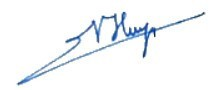 BM Kỹ thuật Điện – Điện tửTrưởng BM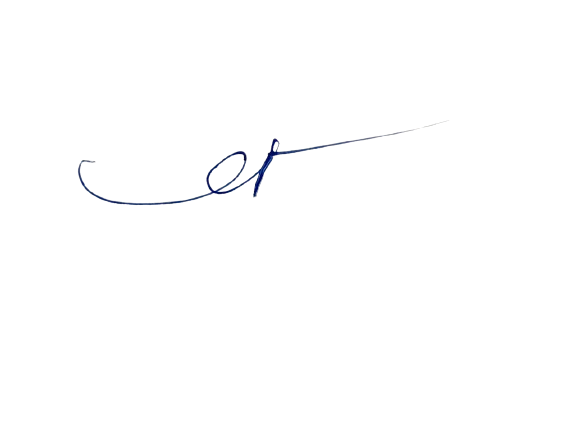 Giảng viên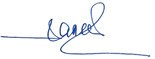 Ngô Sĩ HuyVũ Sỹ KỷLưu Đình ThiTiêu chíThangđiểmKhông đạt <4.0Đạt4.0-5.9Khá6.0-7.9Tốt8.0-10Tính chủđộng, mứcđộ tích cựcchuẩn bị bàivà tham giacác hoạtđộng tronggiờ học5,00 đến < 2,52,5 đến < 3,33,3 đến < 4,04,0 đến 5,0Tính chủđộng, mứcđộ tích cựcchuẩn bị bàivà tham giacác hoạtđộng tronggiờ học5,0Chủ động thực hiện, đáp ứng ˂ 50% nhiệm vụ học tập được giao.Chủ động thực hiện, đạt 50 - 64% nhiệm vụ học tập được giao.Chủ độngthực hiện, đạt65 -79%nhiệm vụ họctập đượcgiao.- Chủ động, tích cực chuẩn bị bài, tham gia các hoạtđộng trong giờ học.- Thực hiện đạt ≥ 80% nhiệm vụ họctập được giao.Thời gian tham dự buổi học bắt buộc4,00 đến < 1,01,0 đến < 2,02,0 đến < 3,03,0 đến 4,0Thời gian tham dự buổi học bắt buộc4,0Dự < 80% số giờ lên lớp lý thuyếtDự 80%-89% số giờ lên lớp lý thuyếtDự 90% -94% số giờlên lớp lý thuyếtDự 95% -100% số giờlên lớp lý thuyếtVào lớp học đúng giờ1,00 đến < 0,250,25 đến < 0,50,5 đến < 0,750,75 đến 1,0Vào lớp học đúng giờ1,0Vào lớp muộn > 30% số buổiVào lớp muộn 20-30% số buổiVào lớp muộn (quá 15 phút) 10% số buổiLuôn đi học đúng giờTiêu chíThangđiểmKhông đạt <4.0Đạt4.0-5.9Khá6.0-7.9Tốt8.0-10Nội dung thảo luận4,00 đến < 1,01,0 đến < 2,02,0 đến < 3,03,0 đến 4,0Nội dung thảo luận4,0Thiếu nhiều nội dung quan trọngTương đối đầy đủ, thiếu 1 nội dung quan trọngĐầy đủ theo yêu cầuPhong phú hơn yêu cầuLập luận khoa học và logic1,00 đến < 0,250,25 đến < 0,50,5 đến < 0,750,75 đến 1,0Lập luận khoa học và logic1,0Lập luận không có căn cứ khoa học và logicLập luận có chú ý đến áp dụng căn cứ khoa học, logic nhưng còn một vài sai sót quan trọngLập luận có căn cứ khoa học và logicnhưng còn một vài sai sót nhỏLập luận có căn cứ khoa học và logic vững chắcMức độ trình bàybáo cáo2,00 đến < 0,50,5 đến < 1,01,0 đến < 1,51,5 đến 2,0Mức độ trình bàybáo cáo2,0Thiếu rõ ràngTương đối rõràngKhá mạch lạc,rõ ràngMạch lạc, rõràngMức độ trả lời câu hỏi2,00 đến < 0,50,5 đến < 1,01,0 đến < 1,51,5 đến 2,0Mức độ trả lời câu hỏi2,0Trả lời sai đa số các câu hỏiTrả lời đúng đa số các câu hỏi, phần chưa nêu được định hướng phù hợpTrả lời đúng đa số các câu hỏi và nêu được định hướng phù hợp đối với những câu hỏi chưa trảlời được.Các câu hỏi được trả lời đầy đủ, rõ ràng và thỏa đángKhả năng làm việc nhóm1,00 đến < 0,250,25 đến < 0,50,5 đến < 0,750,75 đến 1,0Khả năng làm việc nhóm1,0Không thể hiện sự kết nối trong nhómNhóm ít phối hợp trong khi báo cáo và trả lờiNhóm có phối hợp khi báo cáo và trả lời nhưng còn vàichỗ chưa đồng bộ.Nhóm phối hợp tốt, thực sự chia sẻ, hỗ trợ nhau trongkhi báo cáo và trả lờiTiêu chíThangđiểmKhông đạt <4.0Đạt4.0-5.9Khá6.0-7.9Tốt8.0-10Mức độ thực hiệnnhiệm vụ3,00 đến < 1,01,0 đến < 2,02,0 đến < 2,52,5 đến 3,0Mức độ thực hiệnnhiệm vụ3,0Không thựchiện các nhiệm vụ, không nộp sản phẩmThực hiện 50-80% các nhiệm vụ, nộp sản phẩm sau thời gian gia hạnThực hiện đầy đủ các nhiệm vụ, nộp sản phẩm trong thời gian gia hạnThực hiện tốt các nhiệm vụ, nộp sản phẩm đúng hạnChất lượng nội dungsản phẩm5,00 đến < 2,52,5 đến < 3,33,3 đến < 4,04,0 đến 5,0Chất lượng nội dungsản phẩm5,0Trình bày quan điểm và lập luận nhưng hầu hết chưađược phát triểnđầy đủ.Nội dung thểhiện quan điểmvà lập luận.Nội dung thểhiện các quanđiểm được phát triển đầyđủ với căn cứvững chắc.Nội dung đượcphân tích kĩ càng với các lập luận sáng tạo, có dẫnchứng hỗ trợ cho chủ đề.Khả năng sáng tạo2,00 đến < 0,50,5 đến < 1,01,0 đến < 1,51,5 đến 2,0Khả năng sáng tạo2,0Ý tưởng chưa được phát riển đầy đủ và không độc đáo.Mới chỉ nêu được ý tưởng.Ý tưởng được thể hiện đầyđủ.Ý tưởng được thể hiện đầy đủ và phân tích rõ ràngTiêu chíThangđiểmKhông đạt <4.0Đạt4.0-5.9Khá6.0-7.9Tốt8.0-10Nội dung3,00 đến < 1,01,0 đến < 2,02,0 đến < 2,52,5 đến 3,0Nội dung3,0Trình bày nội dung không liên quan hay nội dung quá sơ sài, không cung cấp được thông tin cần thiết.Trình bày không đủ nội dung theo yêu cầu về chủ đềTrình bày đầy đủ nội dung yêu cầu về chủ đềTrình bày đầy đủ nội dung yêu cầu về chủ đề, có thêm các nội dung liên quan đóng góp vào việc mở rộng kiến thứcHình thức, báo cáo2,00 đến < 0,50,5 đến < 1,01,0 đến < 1,51,5 đến 2,0Hình thức, báo cáo2,0Trình bày quá sơ sài, người nghe không thể hiểu được nội dung.Trình bày dạng đọc, không tạo được sự quan tâm từ người ngheCách trình bày rõ ràng, dễ hiểu.Cách trình bày rõ ràng, dễ hiểu, có sáng tạo. Nhận được ý kiến/ câu hỏi quan tâmMức độ trả lời câu hỏi2,00 đến < 0,50,5 đến < 1,01,0 đến < 1,51,5 đến 2,0Mức độ trả lời câu hỏi2,0Không trả lời được câu nàoTrả lời được 25%- 50% câu hỏi.Trả lời được 70% câu hỏi.Các câu hỏi được trả lời đầy đủ, rõ ràng, và thỏa đángKhả năng làm việc nhóm3,00 đến < 1,01,0 đến < 2,02,0 đến < 2,52,5 đến 3,0Khả năng làm việc nhóm3,0Bài báo cáo chưa hoàn chỉnh, sai nội dung.Không có sự kết hợp của các thành viên, có 1 hay vài thành viên chuẩn bị và báo cáoCó sự cộng tác giữa các thành viên trong nhóm nhưng chưa thể hiện rõ ràngThể hiện sự cộng tác giữa các thành viên trong nhóm rõ ràng. Có phân chia câu trả lời và báo cáo giữa các thành viênTiêu chíThangđiểmKhông đạt <4.0Đạt4.0-5.9Khá6.0-7.9Tốt8.0-10Nội dung5,00 đến < 2,52,5 đến < 3,33,3 đến < 4,04,0 đến 5,0Nội dung5,0Làm bài đúng theo yêu cầu < 40 % câu theo đề bàiLàm bài đúng theo yêu cầu từ 40 - 60 % câu theo đề bàiLàm bài đúng theo yêu cầu từ 60-80 % câu theo đề bàiLàm bài đúng theo yêu cầu trên 80%Khả năng vận dụng3,00 đến < 1,01,0 đến < 2,02,0 đến < 2,52,5 đến 3,0Khả năng vận dụng3,0Không thực hiện được bài tậpThực hiện đúng chủ đề đã giảng trên lớpCó khả năng vận dụng kiến thứcBài làm có tính vận dụng sáng tạoKhả năng phân tích2,00 đến < 0,50,5 đến < 1,01,0 đến < 1,51,5 đến 2,0Khả năng phân tích2,0Không phân tích được vấn đềPhân tích vấn đề còn sơ sàiCó khả năng phân tích tương đối đầy đủ vấn đề được đưa raPhân tích chính xác vấn đề được đưa raTiêu chíThangđiểmKhông đạt <4.0Đạt4.0-5.9Khá6.0-7.9Tốt8.0-10Nội dung trình bày5,00 đến < 2,52,5 đến < 3,53,5 đến < 4,04,0 đến 5,0Nội dung trình bày5,0Đáp ứng dưới 50%  yêu cầuĐáp ứng 50-70% yêu cầuĐáp ứng 70-80% yêu cầuĐáp ứng 80-100% yêu cầuKỹ năng trình bày3,00 đến < 1,01,0 đến < 2,02,0 đến < 2,52,5 đến 3,0Kỹ năng trình bày3,0Lúng túng, không rõ ràng, không tự tinLưu loát, một số chỗ chưa rõ ràng, chưa tự tinLưu loát, rõ ràng, chưa tự tinLưu loát, rõ ràng, tự tinMức độ trả lời câu hỏi2,00 đến < 0,50,5 đến < 1,01,0 đến < 1,51,5 đến 2,0Mức độ trả lời câu hỏi2,0Không trả lời được câu nàoTrả lời được 25%- 50% câu hỏi.Trả lời được 70% câu hỏi.Các câu hỏi được trả lời đầy đủ, rõ ràng, và thỏa đángTiêu chíThangđiểmKhông đạt <4.0Đạt4.0-5.9Khá6.0-7.9Tốt8.0-10Yêu cầu thực hành10Làm chưa đạt yêu cầu cơ bản của các thao tác, sản phẩm chưa đáp ứng yêu cầu, chưa đảm bảo thời gianLàm đạt yêu cầu cơ bản của các thao tác, sản phẩm cơ bản đáp ứng yêu cầu, chưa đảm bảo thời gianLàm đúng các thao tác, sản phẩm đáp ứng hầu hết yêu cầu, đúng thời gianLàm thành thạo các thao tác, sản phẩm đáp ứng tất cả yêu cầu, đúng thời gian